As part of the DTS Group, DTS CLOUD SECURITY MonEPE supports customers, as an established IT service provider, in the focus areas data center, technology and security. With our two own certified German data centers and over 400 employees at 14 locations in Germany and Greece, we offer customers versatile, innovative and hybrid solutions. Flat hierarchies, friendly atmosphere, sustainable personnel development and an open-door culture - that's DTS.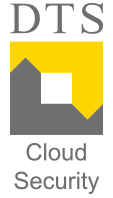 IT Systems Administrator (m/f/d)Location: AthensTime: ImmediatelyType of employment: Full-time, permanent contractYour TasksConception, installation and operation of customer environments in the data center/cloud area and of internal infrastructuresOperating cloud infrastructures for our national and international customersTaking on tasks in the areas of networks, virtualization, storage, operating systems and cloud servicesReinforcement of our support team in operating complex server landscapes in our data centersWorking across teams and locations, e.g. with our Cyber Security or Data Center teamYour Know-howCompleted studies in IT and professional experience in comparable positions (2 years or more)For Junior-level applicants: Completed studies in IT or first professional experiences in IT SupportGood knowledge of system administration (Linux and/or Microsoft)Interest in the latest technologies in network/virtualization, storage, automation and cloud servicesFluency in written and spoken EnglishBasic knowledge of Citrix is desirableYour PersonalityStrong team and communication skillsWillingness to learnCustomer orientationSelf-dependent way of workingGood sense of orientation in different infrastructuresOur Offer30 days of vacation (regardless of the length of service)Private health insurance for our employees and their dependents (spouse/children)In-depth, comprehensive training (approx. 1-3 months) in Germany at our expenses included one monthly flight back to Greece during the whole training periodGo for EAT - Ticket restaurant cardModern hybrid way of working, characterized by flexible working arrangementsTeam-oriented working environment and a broad variety of tasks in an international and diverse team, based on trust and transparencyContinuous opportunity for personal and professional development and learningYour own hardwareFree snacks and beveragesBecome part of our team and bring in your professional knowledge as well as your positive personality traits!Have we aroused your interest? If so, we look forward to receiving your detailed application, stating your desired (gross) salary and the earliest possible starting date.Do you have any further questions about your career at DTS? Please give us a call!Apply now!DTS CLOUD SECURITY MonEPE	Julia Wilbers	Theofanous 4 & Kifisias Avenue corner – 2nd floorP.C 115 23AthensPhone: +49 5221 101 3821